Studieplan - Undervisningsbeskrivelse 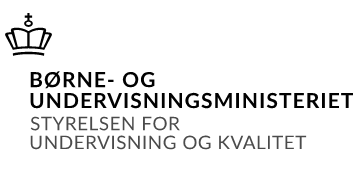 Oversigt over gennemførte undervisningsforløbTermin2021InstitutionUddannelseHHXFag og niveauDansk ALærer(e)Trine Balle Sejerskilde PetersenHoldDansk 1.gTitel 1Grundforløb: Introduktion til dansk og tekstanalyse Titel 2Sprog og kommunikationTitel 3MedierTitel 4Ungdom og identitet - MytemotiverTitel 5Titel 6Titel 7Titel 1Grundforløb: Introduktion til danskIndholdKernestof:Benny Andersen: Mit liv som indvandrer. 1993 (2 s.)Helle Helle: En stol for lidt. 1996. (2 s.)Christina Amundsen: Orthorexia. 2014. KortfilmJohannes V. Jensen: Bo’l. 1901 (3,5 s.)Helle Helle: Tirsdag nat. 2000 (5 s.)Helle Helle: Globryllup. 2000 (5 s.)Pia Juul: En flinker fyr. (4 s.)Supplerende stof: Ole Schultz Larsen: Håndbog til dansk (i-bog). Heri: Kap. 1: ’Intro’ (8 sider) Kap. 2: ’Fakta og fiktion’ (16 sider) Kap. 3: ’Litteratur’ (minus ’Motiver’ og afsnittet ’Litterære metoder’) (38 s.)Kommaregler og kommaøvelser:https://styrpaasproget.systime.dk/index.php?id=140 OmfangAugust-oktober (10 ugers grundforløb) og okt.-dec. 2021Særlige fokuspunkterEleverne får i løbet af de 10 ugers grundforløb en introduktion til de forskellige danskfaglige genrer og prøver at arbejde med de forskellige storgenrer.Eleverne skal opnå kendskab til og større fortrolighed med tekstanalyse og –fortolkning. Der gives introduktion til forskellige analyseredskaber og teori, som kan anvendes i arbejdet med forskellige tekster, og som kan danne grundlag for det videre arbejde i danskfaget. Fokus på den tekstnære læsning.Væsentligste arbejdsformerKlasseundervisning, dialog, gruppearbejde, pararbejde,læreroplæg, skriftligt arbejde, interaktive opgaver og elevoplæg.Titel 2Sprog og kommunikationIndholdKernestof:Martin Andersen Nexø: Lønningsdag (En Idyl) (1900) - kanonPeter Seeberg: Biografi af en snegl. 2000 (1 s.)Anne-Grete Bjarup Riis om prostitution i Go’ Morgen Danmark. 2011.Lars Løkkes nytårstale 2018 (6 s.)Reklame: Visit Denmark: Danish Mother Seeking.https://www.youtube.com/watch?v=GiKRA-syT5M Supplerende stof:Ole Schultz Larsen: ’Håndbog til dansk’ (i-bog). Heri:Kap. 4.1: Ordenes betydninger (8,6 s.)Kap. 4.2: Sproglige billeder (7,6 s.)Kap. 4.4: Sætningsopbygning (5,6 s.)Kap. 4.7: Talesprog og skriftsprog (1,5 s.)Kap. 4.8: Stil og tone (kun om stil) (1,5 s.)Kap. 4.9: Retorik (6,1 s.)Kap. 4.12: Kommunikationsanalyse (18,4 s.)Kap. 4.10: Argumentation. (8,9 s.)Omfang1.g: 10 ugers grundforløb (AP). Januar – februar 2022Særlige fokuspunkterDer arbejdes i særlig grad med, at eleverne skal kunne:- demonstrere indsigt i sprogets opbygning, brug og funktion, herunder anvendegrammatisk terminologi- demonstrere indsigt i retoriske, herunder stilistiske, virkemidler i såvelmundtlige som skriftlige sammenhænge- analysere og vurdere ikke-fiktive teksterVæsentligste arbejdsformerKlasseundervisning, læreroplæg, dialog, gruppearbejde, pararbejde, individuelt arbejde, skriftligt arbejde, interaktive opgaver og elevoplæg.Titel 3MedierIndholdReality-TVReality-KompendiumReality-TV (Ole Schultz Larsen: Håndbog til dansk – litteratur, sprog, medier. 2015: Side 229-233)Paradise Hotel - ”Fuck reality shows – show us reality” (Medier i dansk: side 61-64)Kortfilm:Kortfilm: ”Dennis” (Værk og Aflevering)Teori om: Kortfilm og de 7 parametre.Fra ’filmcentralen.dk/gymnasiet/filmsprog/filmens grundelementer’. Filmiske virkemidler, filmens dramaturgi, analysemodeller, location, rekvisitter.+ SO2-forløb arbejdes der med reklamerOmfangMidt 1.gSærlige fokuspunkterMEDIER Progression: Der arbejdes med danskfagets mundtlige og skriftlige dimension, så der sker en progression. Først gives kendskab til fagets begreber, senere anvendes de i reklameanalysen og i den tværfaglige fremlæggelse. Faglige mål: At få kendskab til danskfaglige begreber til analyse af medietekster. At kunne analysere reklamer og arbejde tværfagligt. Der arbejdedes endvidere med reality-TV som et internationalt fænomen. Her med udgangspunkt i Paradise Hotel Kunne reflektere over reality-TV som et moderne kommunikationsmiddel. Herunder opmærksomhed på kommunikationssituation og det nye afsender-/modtagerforhold i internetudsendelser sammenlignet med tv-udsendelser. Kunne analyse stereotyper og normer i mainstream mediekultur og forholde sig kritisk til disse. Kunne forholde sig analytisk til opbygningen af reality-TV primært i forhold til filmisk stilistiske virkemidler og brug af narrative mønstre.Forholde sig kritisk over for forskellige mediers virkelighedspræsentation og vække bevidsthed om, hvilke virkemidler, der bruges i forskellige mediegenrer, til at indikere fiktion/realisme.Væsentligste arbejdsformerKlasseundervisning, læreroplæg, dialog, gruppearbejde, pararbejde, individuelt arbejde, skriftligt arbejde, interaktive opgaver og elevoplæg.Titel 4Ungdom og identitet - MytemotiverIndholdUddybende lærerintro med PowerPointKernestof:Syndefaldsmyten:1.mosebog, kap. 2 (Mennesket i Edens have) og 3 (Syndefaldet)Lene Bagger: SitaBodelsen: DrivhusetNils Malmros: Kundskabens træ – film (værk) Myten om NarcissosOm myten: Veritas og Vanitas – Sandhed og forfængelighed – myten om Narcissus og Ekko og af Ovids forvandlinger.Om narcissisme og nutidens unge (kopi)Søren Damm: Uddrag af TransitVita Andersen: Elsk mig + Hun ser godt udMyten om ØdipusOm myten: Det er det rene snak! Spild ikke tid på det! – myten om Ødipus og Elektraog Sofokles: af Kong ØdipusNaja Marie Aidt: LatterDennis (kortfilm)Martin A. Hansen: Frederiks oprørSupplerende stof:Anvendt grundbog: Benn og Jacobsen: Mytemotiver i dansk litteratur – en antologi. 1999. Heri: - - Kap. 1: Altings ulidelige klarhed – om Syndefaldsmyten. (s. 11-13)- - Kap. 4: Veritas og vanitas – sandhed og forfængelighed – myten om Narcissus og Ekko (s. 101-104)- - Kap. 5: Det er det rene snak! Spild ikke tid på det! – myten om Ødipus og Elektra (s. 139-142)- - Sigmund Freud: PersonlighedsmodelOmfangSlut 1.g – beg. 2.g  Særlige fokuspunkterMytemotiverne bruges som værktøj til at læse teksterne med. Eleverne bliver bevidste om myternes muligheder for at opnå en dybere forståelse for teksterne og deres temaer. Fokus på overgangen fra barn til voksen; ungdom og identitet.Tekstanalyse med perspektivering.Væsentligste arbejdsformerKlasseundervisning, læreroplæg, dialog, gruppearbejde, pararbejde, individuelt arbejde, skriftligt arbejde, interaktive opgaver og elevoplæg.Titel 5[Indsæt en overordnet titel for undervisningsforløbet]Indhold[Indsæt anvendt litteratur, herunder anvendt digitalt materiale, og andet undervisningsmateriale fordelt på kernestof og supplerende stof]Omfang[Angiv anvendt uddannelsestid/antal sider/procent (undervisningstid og fordybelsestid opgøres i timer a 60 minutter. Læs mere herom i bekendtgørelse af lov om de gymnasiale uddannelse § 19)]Særlige fokuspunkter[Indsæt særlige fokuspunkter herunder kompetencer, læreplanens mål, progression]Væsentligste arbejdsformer[Indsæt væsentligste arbejdsformer herunder klasseundervisning/virtuelle arbejdsformer/projektarbejdsform/anvendelse af fagprogrammer/skriftligt arbejde/eksperimentelt arbejde]Titel 6[Indsæt en overordnet titel for undervisningsforløbet]Indhold[Indsæt anvendt litteratur, herunder anvendt digitalt materiale, og andet undervisningsmateriale fordelt på kernestof og supplerende stof]Omfang[Angiv anvendt uddannelsestid/antal sider/procent (undervisningstid og fordybelsestid opgøres i timer a 60 minutter. Læs mere herom i bekendtgørelse af lov om de gymnasiale uddannelse § 19)]Særlige fokuspunkter[Indsæt særlige fokuspunkter herunder kompetencer, læreplanens mål, progression]Væsentligste arbejdsformer[Indsæt væsentligste arbejdsformer herunder klasseundervisning/virtuelle arbejdsformer/projektarbejdsform/anvendelse af fagprogrammer/skriftligt arbejde/eksperimentelt arbejde]Titel 7[Indsæt en overordnet titel for undervisningsforløbet]Indhold[Indsæt anvendt litteratur, herunder anvendt digitalt materiale, og andet undervisningsmateriale fordelt på kernestof og supplerende stof]Omfang[Angiv anvendt uddannelsestid/antal sider/procent (undervisningstid og fordybelsestid opgøres i timer a 60 minutter. Læs mere herom i bekendtgørelse af lov om de gymnasiale uddannelse § 19)]Særlige fokuspunkter[Indsæt særlige fokuspunkter herunder kompetencer, læreplanens mål, progression]Væsentligste arbejdsformer[Indsæt væsentligste arbejdsformer herunder klasseundervisning/virtuelle arbejdsformer/projektarbejdsform/anvendelse af fagprogrammer/skriftligt arbejde/eksperimentelt arbejde]